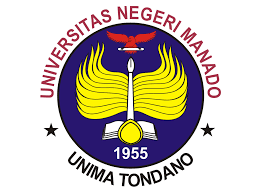 Module Description/Course SyllabiEnglish Education Study ProgrammeFaculty of  Languages and ArtsUniversitas Negeri ManadoCourse number and nameCourse number and nameMB4232309 Reading Professional PurposeMB4232309 Reading Professional PurposeCredits and contact hours/Number of ECTS credits allocatedCredits and contact hours/Number of ECTS credits allocated22Instructor’s and course coordinatorInstructor’s and course coordinatorProf. Nihta V. F, Liando, M.A. Ph.D.Dr. Ignatius Javier Tuerah, S.S., M.Pd.Dr. Jeane Tuilan, M.PdProf. Nihta V. F, Liando, M.A. Ph.D.Dr. Ignatius Javier Tuerah, S.S., M.Pd.Dr. Jeane Tuilan, M.PdText book, title, author, and yearText book, title, author, and yearCambridge University Press. (2015). Cambridge English IELTS 10.Cambridge University Press. (2015). Cambridge English IELTS 10.Other supplemental materialsOther supplemental materialsSpecific course informationSpecific course informationBrief description of the content of the course (catalog description)Brief description of the content of the course (catalog description)This Reading in Professional Context course is a continuation of the previous series of reading courses, Reading for General Communication, and Reading for Academic Purposes. In this course, students will be guided to improve their advanced reading skills which includes looking for main ideas and meanings of words/phrases in context, answering explicit and implicit questions, both specific and general. These activities involve various types of texts which include descriptive text, expository, argumentation, and persuasion.This Reading in Professional Context course is a continuation of the previous series of reading courses, Reading for General Communication, and Reading for Academic Purposes. In this course, students will be guided to improve their advanced reading skills which includes looking for main ideas and meanings of words/phrases in context, answering explicit and implicit questions, both specific and general. These activities involve various types of texts which include descriptive text, expository, argumentation, and persuasion.Prerequisites Prerequisites MB4233107 Reading for General InformationMB4232208 Reading for Academic PurposeMB4233107 Reading for General InformationMB4232208 Reading for Academic PurposeIndicate whether a required, elective, or selected elective course in the programIndicate whether a required, elective, or selected elective course in the programRequiredRequiredLevel of course unit (according to EQF: first cycle Bachelor, second cycle Master)Level of course unit (according to EQF: first cycle Bachelor, second cycle Master)First cycle BachelorFirst cycle BachelorYear of study when the course unit is delivered (if applicable)Year of study when the course unit is delivered (if applicable)Third Third Semester/trimester when the course unit is deliveredSemester/trimester when the course unit is deliveredThird Third Mode of delivery (face-to-face, distance learning)Mode of delivery (face-to-face, distance learning)Face to FaceFace to FaceSpecific outcomes of instruction, ex. The student will be able to explain the significance of current research about a particular topic.Specific outcomes of instruction, ex. The student will be able to explain the significance of current research about a particular topic.Students are able to master the concepts and techniques of the reading skills which are needed to master various reading texts for professional purposes. (SO-1, PI-1.2)Students are able to analyze the text and explore the values expressed and implied in it, and use various techniques concerning the use of vocabulary and arrangement of ideas (SO-3, PI-3.2)Students are able to analyze texts of different genres by making use of lexicogrammatical knowledge (SO-3, PI-3.2)Students are able to master the concepts and techniques of the reading skills which are needed to master various reading texts for professional purposes. (SO-1, PI-1.2)Students are able to analyze the text and explore the values expressed and implied in it, and use various techniques concerning the use of vocabulary and arrangement of ideas (SO-3, PI-3.2)Students are able to analyze texts of different genres by making use of lexicogrammatical knowledge (SO-3, PI-3.2)Explicitly indicate which of the student outcomesExplicitly indicate which of the student outcomesSO-1 Applying the theoretical concepts of language and techniques of oral and written communication in general and specific (general English & English for specific purposes) in everyday activities: general, academic, and work contexts.PI-1.2. Applying the theoretical concepts of language and techniques for oral and written communication (English for specific purposes) in daily activities: general, academic, and work contexts.SO-3 Able to communicate effectively with a diverse audiencePI-3.2. Able to speak and to write English for specific purposes in various contextsSO-6 Able to evaluate and create translated text.         PI-6.1. Able to formulate the structure of the target language and the source language          PI-6.3. Able to perform translations form the source language to the target language or vice versa SO-1 Applying the theoretical concepts of language and techniques of oral and written communication in general and specific (general English & English for specific purposes) in everyday activities: general, academic, and work contexts.PI-1.2. Applying the theoretical concepts of language and techniques for oral and written communication (English for specific purposes) in daily activities: general, academic, and work contexts.SO-3 Able to communicate effectively with a diverse audiencePI-3.2. Able to speak and to write English for specific purposes in various contextsSO-6 Able to evaluate and create translated text.         PI-6.1. Able to formulate the structure of the target language and the source language          PI-6.3. Able to perform translations form the source language to the target language or vice versa Brief list of topics to be coveredBrief list of topics to be coveredThe accuracy in explaining the: Reading skill in professional context and The purpose of reading in a professional contextThe accuracy in analyze the: Main Ideas and The main ideas inside professional textDetermining the location of certain information locating information specified in the text according to the profession Answering detailed questions express/implied and responding to detailed inquiries express/implied in the appropriate text professionIdentifying systematics organization in the text according to the profession and analyzing text organizationWriting multiple responses to text or present a response orally and responding the textThe accuracy in explaining the: Reading skill in professional context and The purpose of reading in a professional contextThe accuracy in analyze the: Main Ideas and The main ideas inside professional textDetermining the location of certain information locating information specified in the text according to the profession Answering detailed questions express/implied and responding to detailed inquiries express/implied in the appropriate text professionIdentifying systematics organization in the text according to the profession and analyzing text organizationWriting multiple responses to text or present a response orally and responding the textRecommended or required reading and other learning resources/toolsRecommended or required reading and other learning resources/toolshttp://journal.asiatefl.org/http://journal.asiatefl.org/Planned learning activities and teaching methodsPlanned learning activities and teaching methodsSmall group discussion, PjBL, Case based MethodSmall group discussion, PjBL, Case based MethodLanguage of instructionLanguage of instructionEnglishEnglishAssessment methods and criteriaAssessment methods and criteriaPerformance Assessment:1.	Participation and activities in the learning process (attendance, lectures and practices) 30%2.	Completion of tasks 30%3.	Mid Term 20%4.	Final Term 20%Performance Assessment:1.	Participation and activities in the learning process (attendance, lectures and practices) 30%2.	Completion of tasks 30%3.	Mid Term 20%4.	Final Term 20%